Western Australia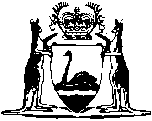 Totalisator Agency Board Betting Tax Act 1960		This Act was repealed by the Racing and Gambling Legislation Amendment and Repeal Act 2003 s. 33 (No. 35 of 2003) as at 30 Jan 2004 (see s. 2 and Gazette 30 Jan 2004 p. 397).Western AustraliaTotalisator Agency Board Betting Tax Act 1960Contents1.	Short title	12.	Totalisator Agency Board betting tax for totalisator bets	13.	Totalisator Agency Board betting tax for fixed odds bets	1Notes	Compilation table	3Defined termsWestern AustraliaTotalisator Agency Board Betting Tax Act 1960 An Act to impose a tax on money paid in respect of bets made through or with the Totalisator Agency Board established under the Totalisator Agency Board Betting Act 1960. 1.	Short title 		This Act may be cited as the Totalisator Agency Board Betting Tax Act 1960 1.2.	Totalisator Agency Board betting tax for totalisator bets		The rate of Totalisator Agency Board betting tax imposed by this Act and payable under the Totalisator Agency Board Betting Act 1960, in relation to bets included in a totalisator, is 5% of all moneys paid to the Totalisator Agency Board in respect of those bets made through or with that Board under the provisions of that Act.	[Section 2 amended by No. 59 of 1966 s. 2; No. 78 of 1970 s. 3; No. 15 of 1983 s. 3; No. 66 of 1988 s. 21; No. 64 of 1995 s. 6; No. 41 of 1999 s. 4.] 3.	Totalisator Agency Board betting tax for fixed odds bets	(1)	The rate of Totalisator Agency Board betting tax imposed by this Act and payable under the Totalisator Agency Board Betting Act 1960, in relation to fixed odds bets, is —	(a)	2.0% of all moneys paid to the Totalisator Agency Board in respect of fixed odds bets made on horse or greyhound races; and	(b)	0.5% of all moneys paid to the Totalisator Agency Board in respect of fixed odds bets made on events, including sporting events,		through or with that Board under the provisions of that Act.	(2)	In subsection (1) —	“fixed odds bet” has the meaning given to that term in the Totalisator Agency Board Betting Act 1960.	[Section 3 inserted by No. 41 of 1999 s. 5.]Notes1	This is a compilation of the Totalisator Agency Board Betting Tax Act 1960 and includes the amendments made by the other written laws referred to in the following table.Compilation table2	The Acts Amendment (Racing Industry) Act 1988 Pt. 7 contained transitional provisions that are unlikely to have any further effect. Defined terms[This is a list of terms defined and the provisions where they are defined.  The list is not part of the law.]Defined term	Provision(s)fixed odds bet	3(2)Short titleNumber and yearAssentCommencementTotalisator Agency Board Betting Tax Act 196054 of 196028 Nov 196028 Nov 1960Totalisator Agency Board Betting Tax Act Amendment Act 196659 of 196612 Dec 196612 Dec 1966Totalisator Agency Board Betting Tax Act Amendment Act 197078 of 197030 Nov 19701 Jan 1971 (see s. 2)Totalisator Agency Board Betting Tax Amendment Act 198315 of 198331 Oct 19831 Nov 1983 (see s. 2)Acts Amendment (Racing Industry) Act 1988 Pt. 4 266 of 198822 Dec 19881 Aug 1988 (see s. 2(1))Acts Amendment (Betting Tax) Act 1995 Pt. 364 of 199527 Dec 199528 Jun 1996 (see s. 2 and Gazette 25 Jun 1996 p. 2901)Totalisator Agency Board Betting Tax Amendment Act 199941 of 199916 Nov 199915 Jan 2000 (see s. 2 and Gazette 14 Jan 2000 p. 153)Reprint of the Totalisator Agency Board Betting Tax Act 1960 as at 18 Jan 2002
(includes amendments listed above)Reprint of the Totalisator Agency Board Betting Tax Act 1960 as at 18 Jan 2002
(includes amendments listed above)Reprint of the Totalisator Agency Board Betting Tax Act 1960 as at 18 Jan 2002
(includes amendments listed above)Reprint of the Totalisator Agency Board Betting Tax Act 1960 as at 18 Jan 2002
(includes amendments listed above)This Act was repealed by the Racing and Gambling Legislation Amendment and Repeal Act 2003 s. 33 (No. 35 of 2003) as at 30 Jan 2004 (see s. 2 and Gazette 30 Jan 2004 p. 397)This Act was repealed by the Racing and Gambling Legislation Amendment and Repeal Act 2003 s. 33 (No. 35 of 2003) as at 30 Jan 2004 (see s. 2 and Gazette 30 Jan 2004 p. 397)This Act was repealed by the Racing and Gambling Legislation Amendment and Repeal Act 2003 s. 33 (No. 35 of 2003) as at 30 Jan 2004 (see s. 2 and Gazette 30 Jan 2004 p. 397)This Act was repealed by the Racing and Gambling Legislation Amendment and Repeal Act 2003 s. 33 (No. 35 of 2003) as at 30 Jan 2004 (see s. 2 and Gazette 30 Jan 2004 p. 397)